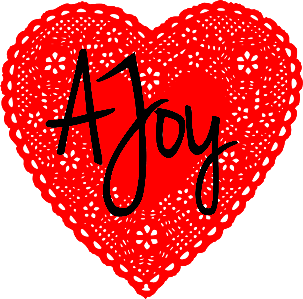 A Cappella Joy Chorus2019 Singing Valentines Order FormHow to Order
Place orders by February 11, 2019, for February 14 delivery. Please fill out a separate form for each recipient. Submit your order one of the following ways:Email: Save this form to your computer, fill it out, save it, and email the completed order form to ajoyfulvalentine@gmail.com Online: Fill out the online order form available at http://ajoysings.org/valentines Phone: Call Carrie at 206-765-6570 Delivery OptionsEvery order delivered in person includes a classic song performed in four-part harmony, a rose, and a personalized card with a message from you (enter message under Personalized Message on the next page). Please select an option below and provide the requested time information.   Cupid’s Arrow: Delivered within 30-minute time window: $80 cash or check/$83 PayPal       Enter a 30-minute time frame between 9 a.m. and 8 p.m. Pacific Standard Time, ending no later than 8 p.m. (For example, 11:00 a.m. to 11:30 a.m., 7:30 p.m. to 8:00 p.m., etc.)    Special Delivery: Delivered within a 4-hour time window: $50 cash or check/$52 PayPal       Enter a 4-hour time frame between 9 a.m. and 8 p.m. Pacific Standard Time, ending no later than 8 p.m. (For example, 9:00 a.m. to 1:00 p.m., 4 p.m. to 8 p.m., etc.)        Preferred 2-hour window (if available):    Phone Valentine: Delivered within a 1-hour time window: $25 cash or check/$26 PayPal       Enter a 1-hour time frame between 9 a.m. and 8 p.m. Pacific Standard Time, ending no later than 8 p.m. (For example, 9:00 a.m. to 9:30 a.m., 7 p.m. to 8 p.m., etc.) Sender’s InformationSender’s name: Sender’s phone number: .    		Can this phone number receive texts? Sender’s email address: May we tell the recipient that you are the sender? Recipient’s InformationRecipient’s name: Recipient’s phone number:       	Can this phone number receive texts?  Delivery area within the greater Seattle Metro region (name of city, neighborhood, etc.): Type of delivery location: Name of business or restaurant (if applicable): Full street address (including city and ZIP): Floor and office number (if applicable): Special notes for delivery (door codes, how to locate recipient, etc.): Personalized MessageText for personalized card or phone message: Payment MethodMake checks payable to “A Cappella Joy.” Mail a check: After we receive your order, we will email you our mailing address. Give cash/check to an AJoy member for delivery: Provide name of AJoy member who will collect payment: . PayPal: We will email you an invoice with a link to PayPal. NOTE: A small service charge will be added to PayPal payments, as noted in delivery options on the previous page. AJoy members only: Bill to my account.Optional QuestionsIf you would like to request a particular singer or quartet, we will do our best to accommodate. Name of requested quartet or singer (if applicable): How did you hear about us? Questions? Call Carrie at 206-765-6570 or email ajoyfulvalentine@gmail.com. Thank you!